Описание развивающей предметно – пространственной среды младшей группы.    Предметно-пространственная развивающая образовательная среда, создаваемая в образовательной организации с учетом ФГОС ДО, и учетом примерных основных общеобразовательных программ дошкольного образования, должна обеспечить условия для эффективного развития индивидуальности каждого ребенка с учетом его склонностей, интересов, уровня активности.Среда в нашем детском саду выполняет различные функции: образовательную, развивающую, воспитывающую, стимулирующую, организационную, коммуникативную функции. Но самое главное – она работает на развитие самостоятельности и самодеятельности ребенка. Предметная среда имеет характер открытой, незамкнутой системы, способной к корректировке и развитию. При любых обстоятельствах предметный мир, окружающий ребенка необходимо продолжать пополнять и обновлять, приспосабливая к новообразованиям определенного возраста. В соответствии с ФГОС дошкольного образования предметная среда должна обеспечивать: максимальную реализацию образовательного потенциала пространства образовательной организации (группы, участка) ; наличие материалов, оборудования и инвентаря для развития детских видов деятельности; охрану и укрепление здоровья детей, необходимую коррекцию особенностей их развития; возможность общения и совместной деятельности детей и взрослых; двигательную активность детей, а также возможность уединения.Основной вид деятельности детей – игровой. В группе игровая среда наполнена разнообразным материалом и оборудованием. Это, прежде всего, кроватки и коляски для кукол, кухонная мебель с набором крупной игрушечной посуды. Они доставляют радость и удовольствие детям, формируют представления об окружающем мире, побуждают к активной игровой деятельности.В группе  расположены различные игровые центры.Социально – коммуникативное развитие.Центр сюжетно – ролевых игр.Сюжетно –ролевая игра «Семья».     Задачи: способствовать возникновению игры; развивать умение выбирать роль, выполнять в игре несколько взаимосвязанных действий; формирование коммуникативных навыков в игре; развитие подражательности и творческих способностей. В группе созданы условия для сюжетно – ролевой игры «Семья».Имеется необходимое оборудование:-кроватки для кукол,-детская коляска,-детская мебель,-посуда,-куклы,-одежда,-предметы быта, -различные атрибуты для игры.Сюжетно – ролевая игра «Салон красоты».    Цель игры: познакомить детей с профессией парикмахера, воспитывать культуру общения, расширить словарный запас детей.Оборудование для игры:-накидка для клиента,-инструменты парикмахера ( расчёска, ножницы, игрушечный фен),-флаконы для  шампуней, лака, крема.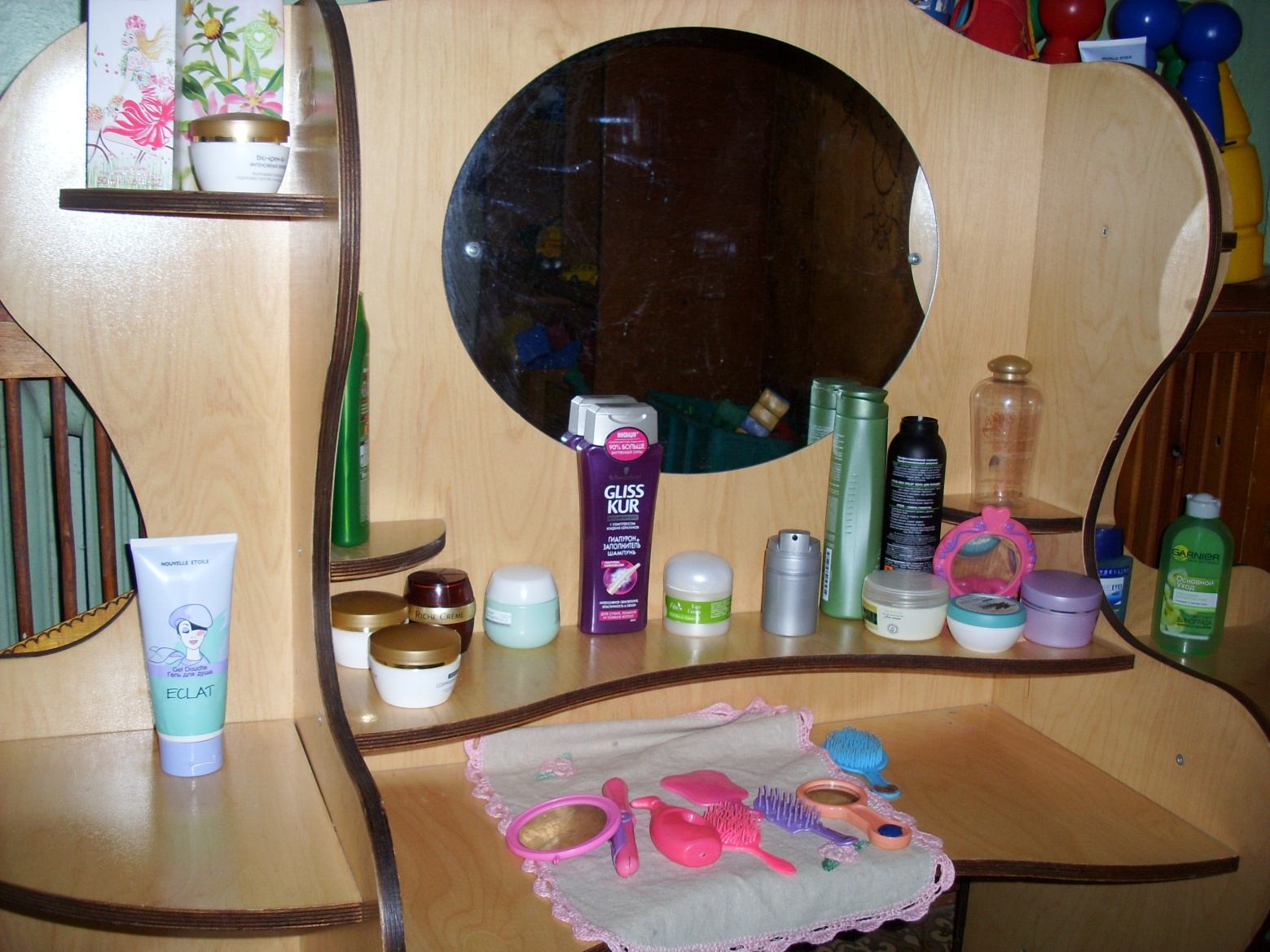 Сюжетно – ролевая игра «Магазин».Для игры имеется следующее оборудование:-маленькие баночки, -набор рыбы,-игровые наборы различных продуктов питания, - игровые наборы  игрушек — овощей или фруктов, -таблички, на которых нарисованы наборы продуктов для приготовления различных блюд — супов, компотов, каш, мясных блюд,-кассовый аппарат,- сумочки, -корзиночки разные. 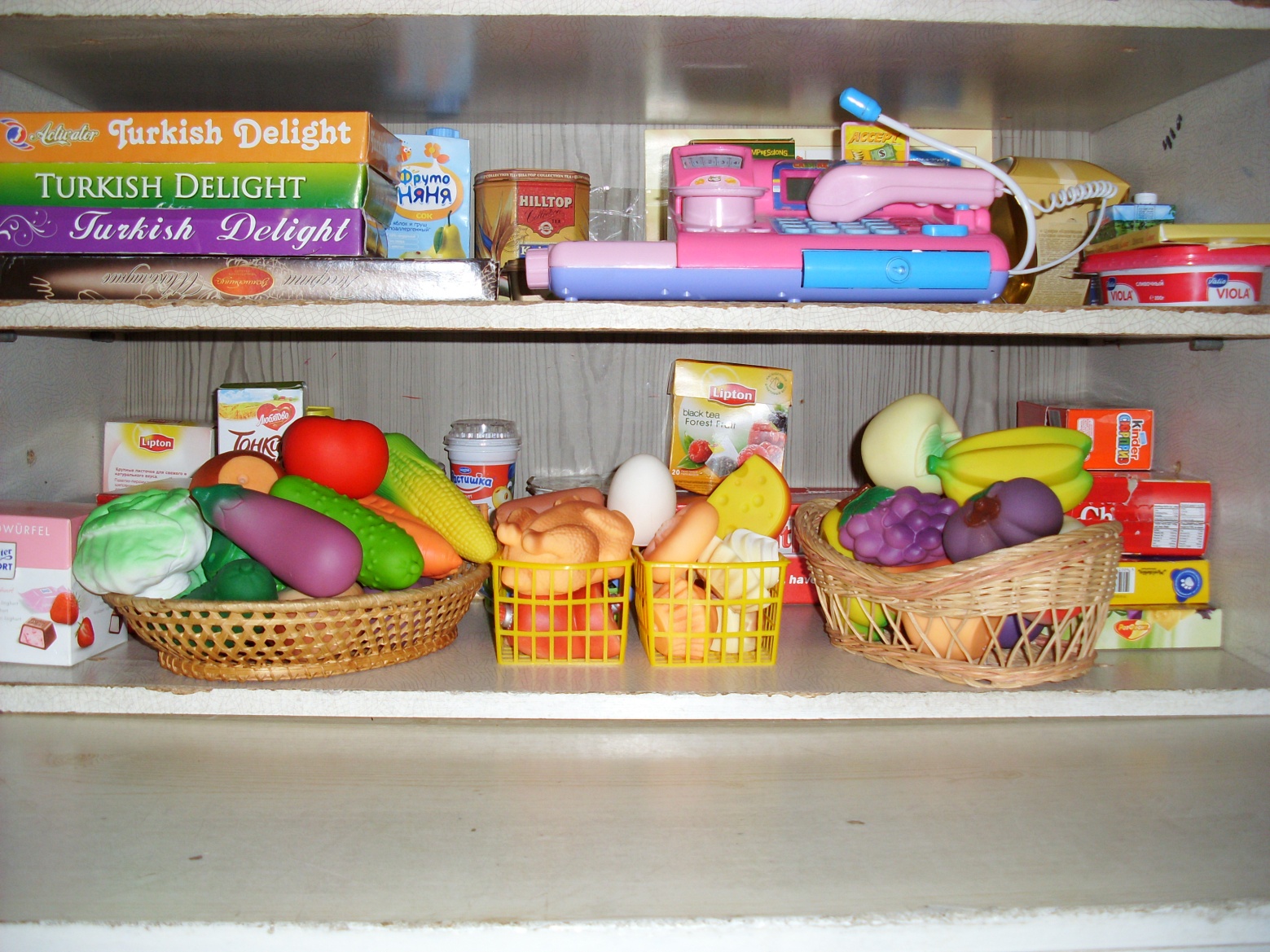 Сюжетно – ролевая игра «Больница».     В группе созданы условия для сюжетно – ролевой игры «Больница».Имеются:-подставка для лекарств,- набор медикаментов (коробочки),-медицинские халаты,-шапочки для врача,-сумка с крестом,-шпатели,-термометр,-фонендоскоп,-шприц,-телефон,-шпатели.Центр «Безопасное движение».Он оснащен необходимыми атрибутами к дорожным сюжетно – ролевым играм, занятиям для закрепления знаний правил дорожного движения. Это транспортные средства разных цветов, размеров и назначений, светофор, жезл регулировщика, фуражка полицейского, макет улицы и дидактические игры.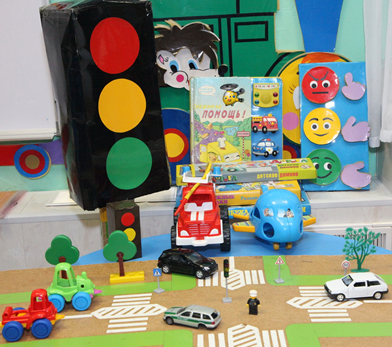 Познавательное развитие.Центр  дидактических игр.В группе имеются дидактические  игры для разностороннего развития детей.1.Игры с предметами и игрушками:-наборы предметов, геометрических тел разной величины и цветов,-наборы предметов и игрушек из разных материалов,-игры на сравнение предметов по различным признакам,-формы геометрических фигур.2. Материалы по сенсорике и математике-крупная мозаика, -объемные вкладыши из 5-10 элементов,- сборные игрушки, пирамидки (из 6-10 элементов), -шнуровки,- игры с элементами моделирования и замещения, лото, парные картинки и другие игры.3.Дидактические игры с целью развития логического мышления и фэмп:-«Выложи предмет»,-«Составь узор»,-«Подбери по цвету»,-«Подбери ремешок к часам».4.Настольно – печатные игры:- домино,-лото «Родная природа», «В мире животных»,-мозаика,-«парные картинки»,-пазлы,-«Профессии»,-«Супермаркет»,-«Противоположности»,-«Обобщение».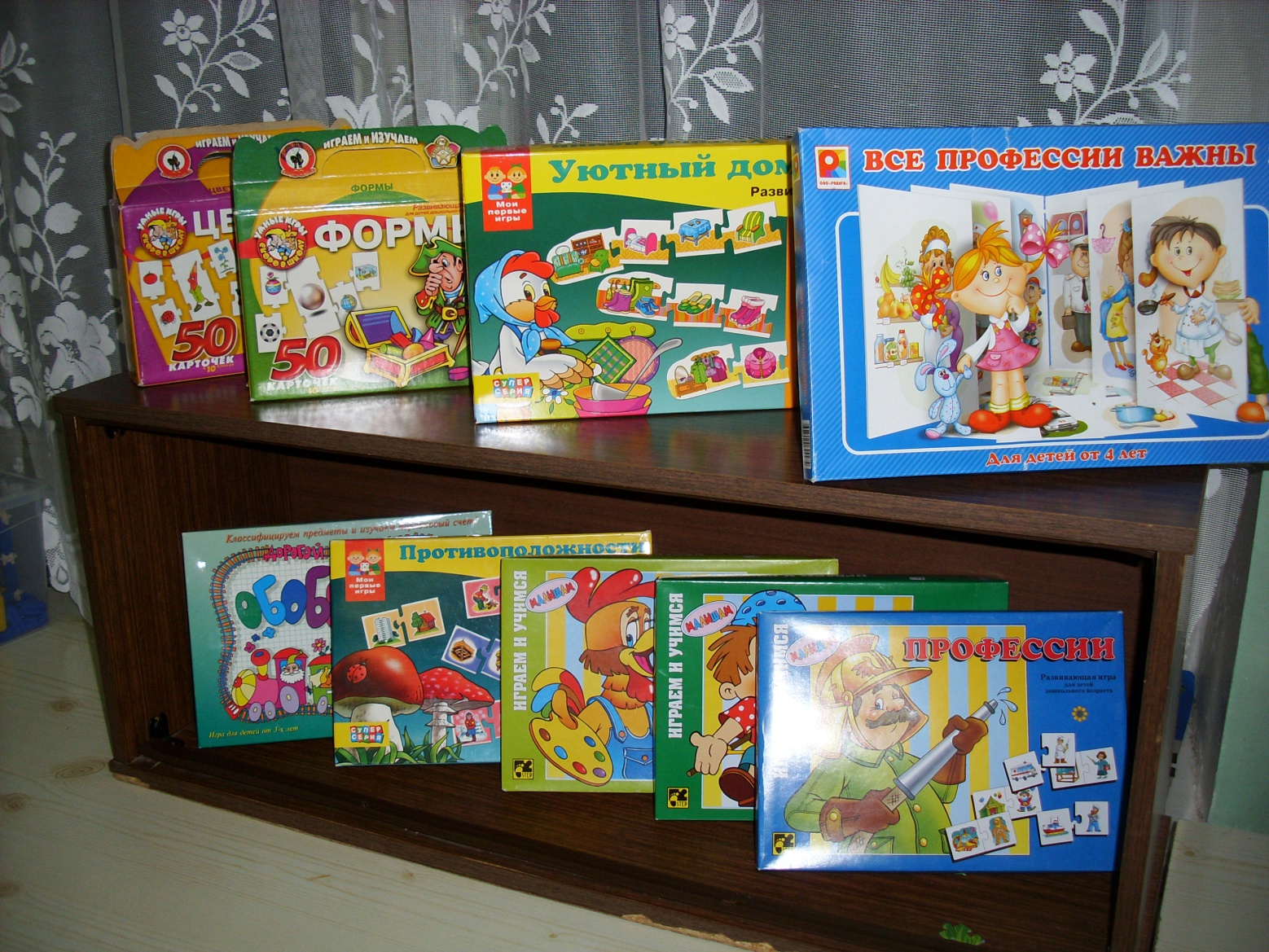 Центр  природы.Для развития экологически грамотного и бережного отношения к окружающему в группе оборудован центр  природы. Здесь представлены модели, отражающие взаимосвязь живой и неживой природы: климат, ракушки, камни позволяют детям получать представление о многообразии мира природы.Так же в центре  природы имеются:-календарь природы,-картотека прогулок, опытов, экспериментирования,-картотека комнатных растений,-настольно – печатные игры по экологии,-фигурки домашних животных,-инвентарь для ухода за комнатными растениями,-комнатные растения (алоэ, амаралис, шлюмбергера, хамедорея, оксалис, фмкус, шеффлера, щучий хвост, молочай беложилковый, каллюзия душистая, пеперомия, фиалка, спатифиллум).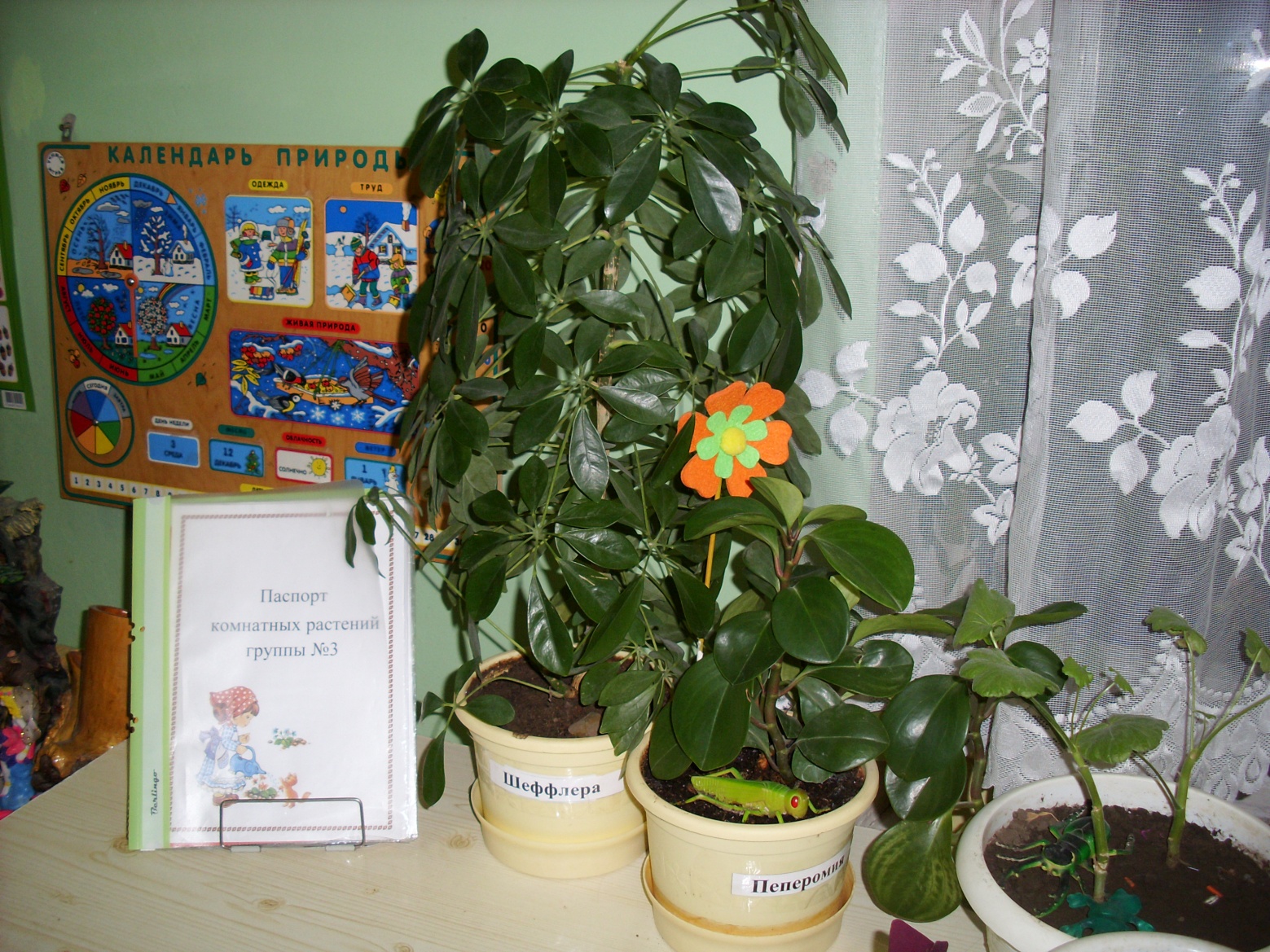 Художественно – эстетическое развитие.Центр  конструирования.Содержимое строительного центра позволяет организовать конструктивную деятельность с группой детей, подгруппой и индивидуально, развернуть строительство на ковре, либо на столе. Так же здесь на просторных полочках размещены машины – самосвалы, грузовики, легковые автомобили (в них дети могут легко катать мягкие игрушки, или просто перевозить конструктор). Для поддержания постоянного интереса детей к игровому материалу размещаем его в различных местах групповой комнаты рядом с игрушками.Наполнение:-крупный строительный конструктор,-мелкий строительный конструктор,-конструктор «Лего»,-конструктор для постройки железной дороги,-небольшие игрушки для обыгрывания построек,-транспорт мелкий, средний, крупный, -машины грузовые, легковые, самолёт, вертолёт.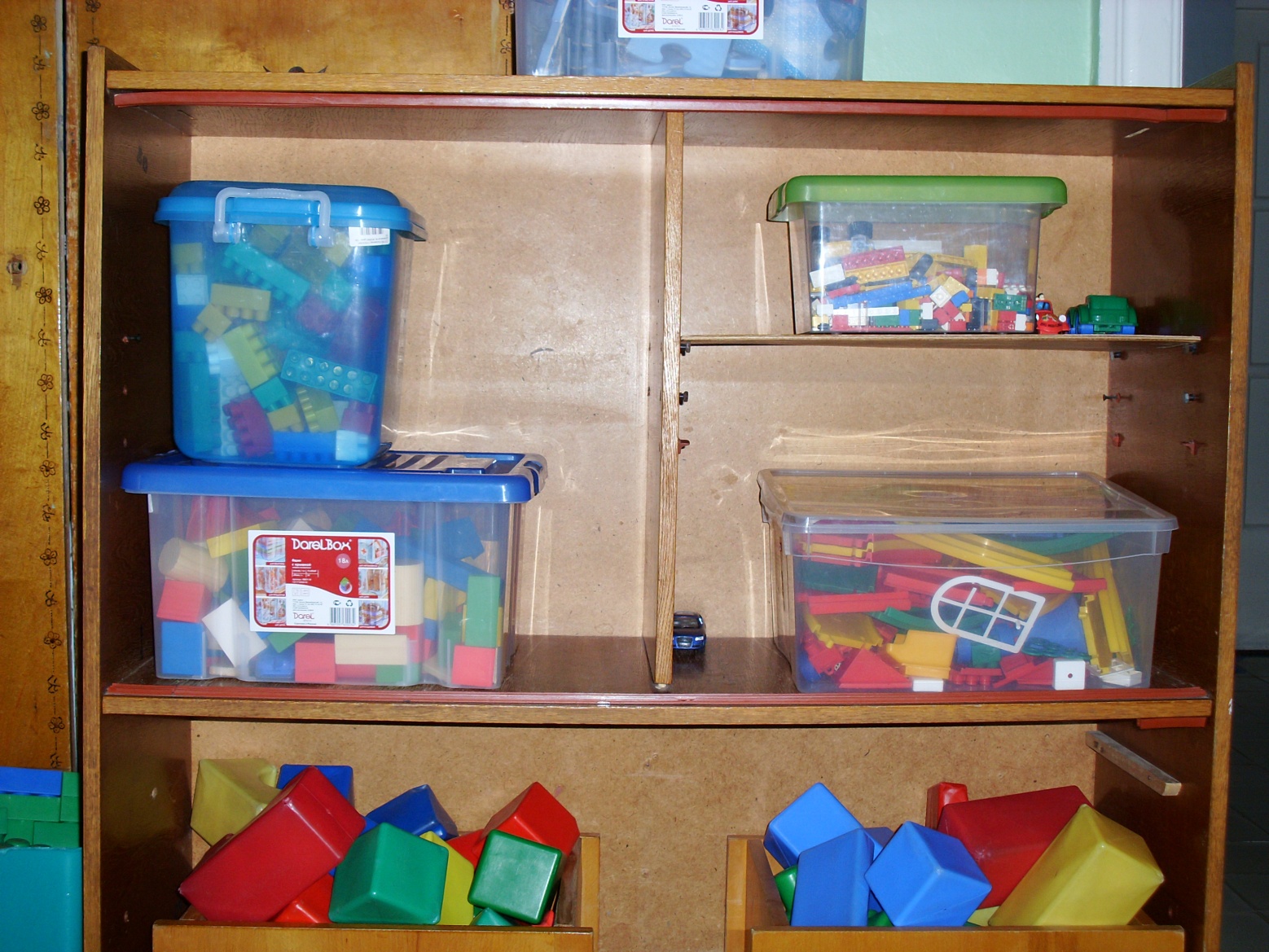 Центр для театрализованных игр и музыкальной деятельности.- кукольный театр ,- настольный театр,-настольные игры из серии «Играем в сказку»,-пальчиковый театр,-маски персонажей,-музыкальные инструменты,-ширма для настольного театра,-картотека музыкальных и театрализованных игр,-диски с музыкой и сказками,-музыкальный центр,-портреты композиторов.Центр  изобразительной деятельности.-акварель,-гуашь,-кисти различных размеров и материалов,-бумага разной фактуры,-трафареты,-палитры,-пластилин,-карандаши,-фломастеры,-картины известных художников,-образцы изделий декоративно – прикладного искусства,-раскраски по темам.Речевое развитиеКнижный уголок.На удобных для детей полочках расположены предметные и сюжетные картинки, сказки и рассказы для малышей, есть герои мультфильмов – игрушки, с которыми дети разыгрывают сценки. Здесь дети с удовольствием листают любимые книги. Происходит постоянное обновление книг (учитываем сезонность, тематику), а так же тут находится «больница для книг», где дети могут вместе с воспитателем «полечить» свою любимую книжку, если та «заболела». Для этих целей в уголке находится «аптечка»- ножницы, клей, бумага, скотч.Так же в книжном уголке находятся:- книги, подобранные по возрасту и определённой теме,-портреты писателей и поэтов,-сюжетные картинки,-альбомы для рассматривания «Профессии», «Семья» и другие.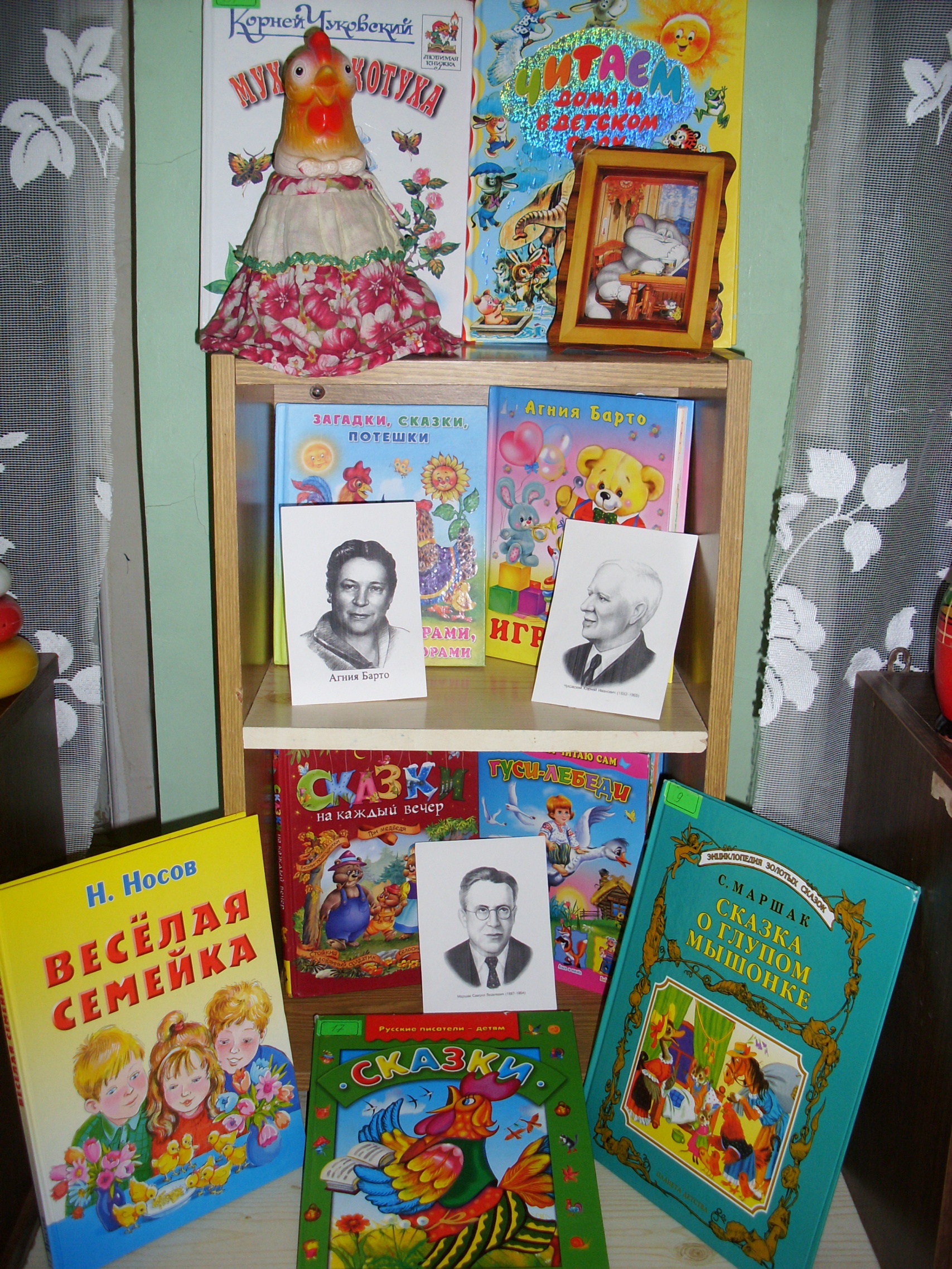 Физическое развитие.Центр двигательной активностиПотребность в движении является важной задачей при организации развивающей предметно – пространственной среды. Для этого в группе имеется необходимое оборудование:-мячи большие, средние, маленькие,-обручи,-флажки,-детские гантели,-султанчики,-кольцебросы,-скакалки,-кегли,-боулинг,-дорожки здоровья,-картотеки подвижных игр, гимнастики после сна, дыхательной гимнастики.